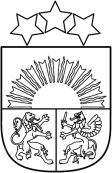 Valsts policijas koledžaRīgāGrozījumi Valsts policijas koledžas 2014.gada 3.aprīļa iekšējos noteikumos Nr.6 “Kārtība, kādā Valsts policijas koledžā kompensē izdevumus par speciālo medicīniski optisko redzes korekcijas līdzekļu iegādi”Izdoti saskaņā ar Valsts pārvaldes iekārtas likuma72. panta pirmās daļas 2. punktu Izdarīt Valsts policijas koledžas 2014.gada 3.aprīļa iekšējos noteikumos Nr.6 “Kārtība, kādā Valsts policijas koledžā kompensē izdevumus par speciālo medicīniski optisko redzes korekcijas līdzekļu iegādi” šādus grozījumus:Izteikt 5.punktu šādā redakcijā:“5. Kompensācijas apmēru katram nākamajam saimnieciskajam gadam nosaka ar Koledžas direktora pavēli, ņemot vērā attiecīgajam saimnieciskajam gadam piešķirtos budžeta līdzekļus.”.2. Papildināt iekšējos noteikumus ar 5.1punktu šādā redakcijā:“5.1 Apmērs, kādā amatpersonai vai darbiniekam tiek atlīdzināti faktiskie izdevumi, kas saistīti ar speciālo medicīniski optisko redzes korekcijas līdzekļu iegādi, nevar pārsniegt šo iekšējo noteikumu 5.punktā minētajā pavēlē norādīto kompensācijas apmēru.”.3. Aizstāt 9.punktā vārdu “trijos” ar vārdu “divos”.Saskaņots ar Valsts policiju 2020.gada 09.janvārī (atzinums Nr.20/17283)Direktora p.i.									Z.PumpureŠIS DOKUMENTS IR PARAKSTĪTS AR ELEKTRONISKO PARAKSTU UN SATUR LAIKA ZĪMOGUAļona Pavlova, 67219634alona.pavlova@koledza.vp.gov.lv30.12.2019NOSŪTĪŠANAS UZDEVUMS:Sagatavoja:Valsts policijas koledžasNodrošinājuma nodaļasvecākā speciāliste                                                                                A.Pavlova 30.12.2019.13.01.2020                                             Iekšējie noteikumi Nr. 1VPK Nodrošinājuma nodaļas dokumentu pārvaldība- 1 eks.VPK direktora vietnieks (studiju un mācību jautājumos)- 1 eks.VPK direktora vietnieks (dienesta un administratīvajos jautājumos)- 1 eks.VPK Finanšu vadības nodaļa - 1 eks.VPK Personāla vadības nodaļa   - 1 eks.VPK Izglītības koordinācijas nodaļa- 1 eks.VPK Policijas tiesību katedra- 1 eks.VPK Humanitārā katedra- 1 eks.VPK Tiesību zinātnes katedra- 1 eks.VPK Sporta katedra- 1 eks.VPK Kadetu nodaļa - 1 eks.VPK Nodrošinājuma nodaļa- 1eks.VPK Profesionālās pilnveides nodaļa- 1 eks.VPK Kinoloģijas nodaļa- 1 eks.VPK Bibliotēka- 1 eks.VPK Latgales filiāle- 1 eks.VPK Studējošo pašpārvalde - 1 eks.Kopā:   17 eks.